A Symphony of FractionsORIOL PALLARES MONGECARLOTA PETIT OLIVELLAOriol.Pallares@uab.catcpetit@xtec.catUniversitat Autònoma de BarcelonaIES Salvador EspriuBarcelona, Spain.Target Group:  Secondary education (12-14)Subject: Math and MusicAims: At the end of the unit, most of the students will be competent to...Explain relationships between music and mathCompare the language of music and math in different languages (L1, L2...)Deduce what languages play an important role in the field of musicExplain how music is writtenCompare how music is written and expressed in different cultures and in different languagesCooperate in teams to learn about a shared topicSynthesize written input to communicate it orally and in written formFind language equivalences in one owns mother tongueUse the ICT to create and write musicIntegrate math knowledge when reading or writing musicReflect on the connections between languages, math and artistic languagesSearch for extended information on the InternetCompose rhythms and tunes using math and music knowledgeInteract in L1 and FL to learn content and languageKey CompetenciesCommunication in L1Interact with other people and approach other cultures and languages.Communicate thoughts, feelings and facts orallyInterpret and understand everyday life situationsCode-switch between L1 and FL to learn content and languageCommunication in FL(s)Reflect on how to use the communicative resources specific of the subject (math and music).Interact with other people and approach other cultures and languages.Communicate thoughts, feelings and facts orallyInterpret and understand everyday life situationsRelate observations, explanations, thoughts...Synthesize informationMathematical competence and basic competences in science and technologyUse and relate the tools and the forms of expression of mathematical thoughtReason mathematically in order to produce and interpret different types of information.Interpret and put into practice processes of mathematical reasoning leading to solving the problems and questions in everyday situations.Learning to learnGain, process and assimilate new knowledge and skills (intellectual, emotional and physical) as well as seek and make use of guidance.Apply study skills that include strategic thinking and cooperation and self-evaluation skills.Handle effectively an array of resources to transform information into personal knowledge.Digital competencesAccess and communicate information using different digital supports.Transform information into knowledge activating thinking skills in order to organize, relate, analyze, synthesize, make inferences and deduct at different levels of complexity.Interpersonal, intercultural and social and civic competencesRespect others and value different ways of expressing oneself.Cultural expressionShow interest and respect towards music as a means of expression.Timing of the overall activities: 3 class sessions + homeworkResources and materials neededExpert cards (for each team)Access to a computer and to the InternetTrial version of a music notation softwareFree-hosting websitesTask 1: Becoming Music ExpertsTiming: 40 minutes   Material required:Worksheet 1: Music Jigsaw ReadingExpert cardsGrouping: groups of 5Focus on content:Learning to write musicThe concept of durationSystems for naming note valuesRests and dotted notesTime signaturesLearning note values nicknamesThe meaning of fractions in musicTriplets and syncopationExpressing musical notesThe relationship between music and mathFocus on language:   The language of musicExplaining how music is writtenSpecific vocabularyExpressing music in wordsSharing knowledge about musicDescription of activities: Jigsaw ReadingSee student's worksheet 1Document 1:See student's worksheet 1 “Becoming Music Experts” and “Expert Cards”.AssessmentClassroom interaction (use voice recorders to record students' oral performance)End of the activity oral QUIZTask 2: Language in the Worlds of Math and MusicTiming: 55 minutes   Material required:Worksheet 1: Languages and Cultures in TuneWebsite: www.wordle.net to make a word cloudCards (cardboard) to make expert cardsGrouping: Pair work / Team workFocus on content:The importance of languages in the world of music: differences and similaritiesNew relations between math and musicFocus on language:   Music words and expressions in different languagesExpressing music and math concepts through words of different languagesEquivalences in different languagesDescription of activity 1: Word CloudsSee student's worksheet 1.Document 1:See student's worksheet 1 “Languages and Cultures in Tune”AssessmentClass plenary to discuss questions 1 and 2New expert cards (use of rubrics to assess cards)Word clouds (use of rubrics to assess cards)Task 3: Composing a Symphony of FractionsTiming: 55 minutes  + homeworkMaterial required:Worksheet 1Trial version of a music notation softwareFree-hosting websiteGrouping: Team workFocus on content:Understanding fractions in musicUsing math knowledge to compose musicCreating and performing rhythms an/or tunesWriting music using a music notation softwareFocus on language:   Using a music notation software (in the CLIL language)Music vocabularyCreative writing (lyrics)Description of activity 3: : Composing a Symphony of FractionsSee student's worksheet 3.Document 1:See student's worksheet 1 “Composing a Symphony of Fractions”AssessmentClassroom music performances (peer assessment)Mp3 files with rhythms and tunes (peer assessment)Here is an example of a rubric which can be used for peer assessment. Students, guided by the teacher, should finish this rubric by adding 2-3 more categories to be assessed.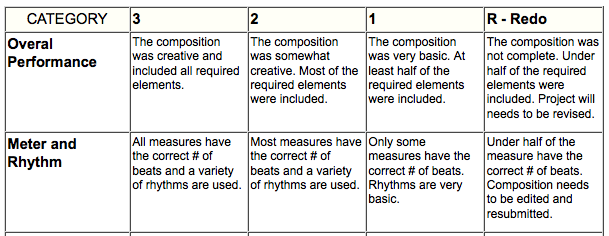 ANSWER KEY:Activity 1:Any of the values can be also expressed as rests.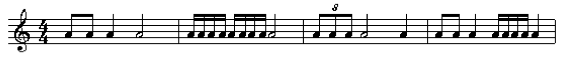 